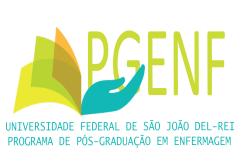 ENCAMINHAMENTO DA VERSÃO FINAL CORRIGIDA DA DISSERTAÇÃOÀ Coordenação do PGENF,,  de  de .Eu, , declaro que cumpri todos os requisitos conforme o Regimento Interno do PGENF, que todo material emprestado para o desenvolvimento da pesquisa foi devidamente devolvido  e que as correções exigidas pela banca examinadora da dissertação intitulada “” foram efetuadas na versão final do trabalho. Juntamente com esta solicitação encaminho 1 (uma) cópia do trabalho em meio digital (pdf).Atenciosamente,Assinatura do(a) discente.Para preenchimento pelo(a) orientador(a)Ciente e de acordo.Assinatura:PARA PREENCHIMENTO PELO PROGRAMAProtocolado em       Secretário(a): 